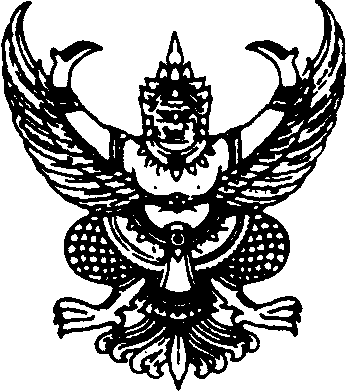                                                                       บันทึกข้อความ  ส่วนราชการ   สำนักงานสาธารณสุขจังหวัดพิจิตร  กลุ่มงาน...............................................  โทร.๐ ๕๖๙๙ ๐๓๕๔                                       ที่   พจ ๐๐๓๒.        /   		 วันที่                เรื่อง  ขออนุญาตไปราชการ  เรียน   ผู้ว่าราชการจังหวัดพิจิตร	ด้วยข้าพเจ้า…………………………………………………ตำแหน่ง......................................…………………………………	พร้อมด้วย................................................................………………………………….………………………………………………………………......	ประสงค์จะขอไปราชการ/อบรม.................................…..............................................................................................................    ..............................................................................................................................................……………………...............................    กรณีไปอบรมครั้งนี้เป็นครั้งที่........................หน่วยผู้จัด..........………………………….......................……………………………....	สถานที่………………........………..…………................................................………………………….......................……………………………....	ระหว่างวันที่………………........…....…. ถึงวันที่....................................... โดยจะออกเดินทางในวันที่...............................................                เวลา...................    น.และกลับมาปฏิบัติงานดังเดิมในวันที่....................................................................จำนวน...........วัน 	ในการไปราชการครั้งนี้ ขออนุมัติเดินทางและเบิกค่าใช้จ่าย  ดังนี้	1.การเดินทาง	(…....) รถยนต์โดยสารประจำทาง	(…....) รถไฟ	(......) เครื่องบิน	(…....) รถยนต์ส่วนตัว   หมายเลขทะเบียน............................................................................................	(…....) รถยนต์ของทางราชการ   หมายเลขทะเบียน.............................................................................	โดยมี.....................................................................................................เป็นพนักงานขับรถยนต์   2.ที่พัก	(…....) จ่ายจริง (ตามสิทธิ์)	(…....) เหมาจ่าย	3.งบประมาณค่าใช้จ่าย	(…....) ไม่ขอเบิกค่าใช้จ่ายใด ๆ แต่ไม่ถือเป็นวันลา	(…....) เบิกจากผู้จัด    ......  ทั้งหมด     ………บางส่วน ระบุ.......................................................	(…....) ใช้เงินต้นสังกัด	- ค่าเบี้ยเลี้ยง......................................................................บาท         - ค่าที่พัก..........................................บาท- ค่าพาหนะ...................................บาท - ค่าลงทะเบียน...............................บาท		รวมเป็นเงินจากต้นสังกัด...........................................บาท.......................................................................................................	จึงเรียนมาเพื่อโปรดพิจารณาอนุญาต	            ความเห็นของหัวหน้ากลุ่มงาน	     ...............................................ผู้ขออนุญาต		                     เห็นควรอนุญาต	  (....................................................)               ..............................................................	ความเห็นของรองนายแพทย์สาธารณสุขจังหวัด             	..............................................................	เห็นควรอนุญาต	     ความเห็นของผู้รับผิดชอบแหล่งงบประมาณ	     แหล่งงบประมาณ........................................................	.......................................................................         ยอดจัดสรร..........................ยอดคงเหลือ.....................	......................................................................	    ยอดใช้จ่ายในครั้งนี้.....................................................	ความเห็นของผู้มีอำนาจสั่งการ	        .......................................................................	อนุญาต